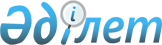 Төлем қабілеттілігін қалпына келтірудің үлгілік жоспарының нысанын бекіту туралыҚазақстан Республикасы Премьер-Министрінің орынбасары - Қаржы министрінің 2023 жылғы 28 ақпандағы № 221 бұйрығы. Қазақстан Республикасының Әділет министрлігінде 2023 жылғы 28 ақпанда № 31978 болып тіркелді       "Қазақстан Республикасы азаматтарының төлем қабілеттілігін қалпына келтіру және банкроттығы туралы" Қазақстан Республикасы Заңының 9-бабының 3) тармақшасына сәйкес БҰЙЫРАМЫН:       1. Қоса беріліп отырған төлем қабілеттілігін қалпына келтірудің үлгілік жоспарының нысаны бекітілсін.      2. Қазақстан Республикасы Қаржы министрлігінің Мемлекеттік кірістер комитеті Қазақстан Республикасының заңнамасында белгіленген тәртіппен:      1) осы бұйрықтың Қазақстан Республикасының Әділет министрлігінде мемлекеттік тіркелуін;      2) осы бұйрықты Қазақстан Республикасы Қаржы министрлігінің интернет-ресурсында орналастыруды;       3) осы бұйрық Қазақстан Республикасының Әділет министрлігінде мемлекеттік тіркелгеннен кейін он жұмыс күні ішінде осы тармақтың 1) және 2) тармақшаларында көзделген іс-шаралардың орындалуы туралы мәліметтерді Қазақстан Республикасы Қаржы министрлігінің Заң қызметі департаментіне ұсынуды қамтамасыз етсін.      3. Осы бұйрық алғашқы ресми жарияланған күнінен кейін күнтізбелік он күн өткен соң қолданысқа енгізіледі. Төлем қабілеттілігін қалпына келтірудің үлгілік жоспарының нысаны       _____________________                               _____________________       (толтырылған күні)                                     (толтырылған жері) 1-бөлім. Борышкер туралы жалпы деректер 2-бөлім. Борышкердің мүлкі туралы мәліметтер      Борышкердің мүлкін түгендеу актісінің күні мен нөмірі      20__ жылғы "___" ________________№_____      (теңге) 3-бөлім. Кірістер мен шығыстар туралы мәліметтер      3.1. Кірістер      (теңге)      3.2. Шығыстар      (теңге)      3.3. Борышкердің өз қарамағында қалдыратын ай сайынғы ақшасы      (теңге) 4-бөлім. Борышкердің қаржылық жағдайын талдау      (теңге) 5-бөлім. Борышкердің төлем қабілетсіздігінің себептерін талдау      5.1. Борышкердің төлем қабілетсіздігінің себептері:      1. _____________________________________________________________;      2. _____________________________________________________________;      3. _____________________________________________________________. 6-бөлім. Борышкердің төлем қабілеттілігін қалпына келтіруге бағытталған іс-шаралар      6.1. Борышкердің төлем қабілеттілігін қалпына келтіруге бағытталған шаралар      *Шаралар оларды қолдану мүмкіндігіне қарай көрсетіледі.      6.2. Борышкердің төлем қабілеттілігін қалпына келтіру кезінде қолданылатын құралдар      **Құралдар оларды қолдану мүмкіндігіне қарай көрсетіледі. 7-бөлім. Төлем қабілеттілігін қалпына келтіру жоспарын орындау мерзіміне қарағанда неғұрлым ұзақ мерзімі бар міндеттемелер туралы ақпарат      (теңге) 8-бөлім. Кредиторлық берешекті өтеу кестесі      (теңге)      кестенің жалғасы (теңге)      кестенің жалғасы (теңге)      кестенің жалғасы (теңге)      кестенің жалғасы (теңге) 9-бөлім. Төлем қабілеттілігін қалпына келтіру жоспарына кредиторлардың ұсыныстары мен ескертулері туралы ақпарат      9.1. Талаптары кредиторлар талаптарының тізіліміне (бұдан әрі – КТТ) енгізілген кредиторларға қарау үшін борышкердің төлем қабілеттілігін қалпына келтіру жоспарының жобасын жіберу күні 20__жылғы "___" ________________.      9.2 Кредиторлардың ұсыныстары мен ескертулері туралы ақпарат      9.3 Қаржы басқарушының есебі      (теңге)      Төлем қабілеттілігін қалпына келтіру рәсімі тоқтатылған кезде барлық кредиторлардың талаптарын қанағаттандыру үшін болжамды сома _______________________мың теңге***.      ***Егер төлем қабілеттілігін қалпына келтірудің түпкілікті жоспарын жасау кезінде кредитордың (кредиторлардың) ұсыныстары және (немесе) ескертулері ішінара немесе толық көлемде ескерілмеген жағдайда есептеледі.      Борышкердің төлем қабілеттілігін қалпына келтіру жоспарын орындау мерзімі      ___________________________________________________.      Төлем қабілеттілігін қалпына келтіру жоспары ___ парақта жасалған, нөмірленген және___ бетте тігілген.       Борышкер        ___________________             _____________             ____________        Тегі, аты, әкесінің аты                   (күні)                         (қолы)       (бар болса)       Қаржы басқарушысы        ___________________             _____________             ____________        Тегі, аты, әкесінің аты                   (күні)                         (қолы)       (бар болса)© 2012. Қазақстан Республикасы Әділет министрлігінің «Қазақстан Республикасының Заңнама және құқықтық ақпарат институты» ШЖҚ РМК      Қазақстан Республикасы Премьер-Министрінің орынбасары - Қаржы министрі       Қазақстан Республикасы Премьер-Министрінің орынбасары - Қаржы министрі Е. ЖамаубаевҚазақстан Республикасы
Премьер-Министрінің
орынбасары - 
Қаржы министрінің
2023 жылғы 28 ақпандағы
№ 221 бұйрығымен
бекітілгенҚазақстан Республикасы
Премьер-Министрінің
орынбасары - 
Қаржы министрінің
2023 жылғы 28 ақпандағы
№ 221 бұйрығымен
бекітілгенТегі, аты, әкесінің аты (бар болса)Жеке сәйкестендіру нөмірі (бұдан әрі–ЖСН)Банк шоттарының нөмірлері, екінші деңгейдегі банктің немесе банк операцияларының жекелеген түрлерін жүзеге асыратын ұйымның атауы, заңды мекенжайыІс жүзіндегі тұрғылықты жеріТұрғылықты жері бойынша тіркелуБайланыс деректері (ұялы, үй телефондарының нөмірлері)123456№Атауы (ақша, жер, ғимараттар, көлік құралдары, бағалы қағаздар, басқа адамдардың борышкер алдындағы берешегі, жануарлар, зергерлік бұйымдар және басқалар)Айырықша белгілеріМүліктің құны (нарықтық құны)Мүліктің қысқаша сипаттамасы (мекен-жайы, кадастрлық нөмірі, техникалық жай-күйі және өзге де мәліметтер)12345№Алынған кіріс көзіТөлем қабілеттілігін қалпына келтіру рәсімін қолдану сәтіндеТөлем қабілеттілігін қалпына келтіруді қолдану сәтіндеТөлем қабілеттілігін қалпына келтіруді қолдану сәтіндеТөлем қабілеттілігін қалпына келтіруді қолдану сәтіндеТөлем қабілеттілігін қалпына келтіруді қолдану сәтіндеТөлем қабілеттілігін қалпына келтіруді қолдану сәтінде№Алынған кіріс көзіТөлем қабілеттілігін қалпына келтіру рәсімін қолдану сәтінде20__ (1- жыл)20__ (2- жыл)20__ (3- жыл)20__ (4- жыл)20__ (5- жыл)…Барлығы:Барлығы:№Борышкердің шығыстарыТөлем қабілеттілігін қалпына келтіру рәсімін қолдану сәтіндеТөлем қабілеттілігін қалпына келтіруді қолдану сәтіндеТөлем қабілеттілігін қалпына келтіруді қолдану сәтіндеТөлем қабілеттілігін қалпына келтіруді қолдану сәтіндеТөлем қабілеттілігін қалпына келтіруді қолдану сәтіндеТөлем қабілеттілігін қалпына келтіруді қолдану сәтінде№Борышкердің шығыстарыТөлем қабілеттілігін қалпына келтіру рәсімін қолдану сәтінде20__ (1- жыл)20__ (2- жыл)20__ (3- жыл)20__ (4- жыл)20__ (5- жыл)1Міндетті шығыстар сомасы:1.1коммуналдық қызметтер үшін төлемақы1.2мектепке дейінгі білім беру ұйымдарының қызметтері үшін төлемақы1.3тұрғын үйді жалға алу ақысы…басқа шығыстарБарлығы:Барлығы:2Тұрақты шығыстар сомасы2.1азық-түлікке арналған шығыстар2.2жол жүру шығыстары…басқа шығыстарБарлығы:Барлығы:3.Айнымалы шығыстар сомасы:3.1киім сатып алуға арналған шығыстар3.2дәрілік заттарға арналған шығыстар3.3автокөлікті жөндеуге арналған шығыстар…басқа шығыстарБарлығы:Барлығы:№Төлем қабілеттілігін қалпына келтіру рәсімін қолдану сәтіндеТөлем қабілеттілігін қалпына келтіруді қолдану сәтіндеТөлем қабілеттілігін қалпына келтіруді қолдану сәтіндеТөлем қабілеттілігін қалпына келтіруді қолдану сәтіндеТөлем қабілеттілігін қалпына келтіруді қолдану сәтіндеТөлем қабілеттілігін қалпына келтіруді қолдану сәтінде№Төлем қабілеттілігін қалпына келтіру рәсімін қолдану сәтінде20__ (1- жыл)20__(2-жыл)20__ (3-жыл)20__ (4-жыл)20__ (5-жыл)…№АтауыТөлем қабілеттілігін қалпына келтіру рәсімін қолдану сәтіндеТөлем қабілеттілігін қалпына келтіру рәсімі қолданылған жылдың басындаТөлем қабілеттілігін қалпына келтіру рәсімі қолданылған жылдың алдындағы жылдың басында1Ақша құралдары және олардың баламалары2Жылжымалы мүлік3Жылжымайтын мүлік4Дебиторлық берешек5Басқа активтер№Шаралардың атауы*Сипаттама, борышкерге қолдану параметрлеріІске асыру мерзімі1мүліктің бір бөлігін сату2мүлікті мүліктік жалдауға (жалға алуға) тапсыру3дебиторлық берешекті өндіріп алу4тұрғын үйді (автокөлікті) құны төмен тұрғын үйге (автокөлікке) айырбастау5кейіннен құны төмен тұрғын үйді (автокөлікті) сатып ала отырып, тұрғын үйді (автокөлікті) сату6борышкерді жұмысқа орналастыру7Қазақстан Республикасының заңнамасына қайшы келмейтін өзге де шаралар№Құралдың атауы**Сипаттама, борышкерге қолдану параметрлеріҚолдану мерзімі1міндеттемені орындау мерзімін өзгерту (борышты төлеуді кейінге қалдыру және (немесе) бөліп төлеу2қарызды немесе оның бір бөлігін, оның ішінде тұрақсыздық айыбын (айыппұлдар, өсімпұлдар) кешіру3қарызды пайдаланғаны үшін сыйақының пайыздық мөлшерлемесін төмендету4қарыз шартын орындаудың жалпы мерзімін бір мезгілде ұлғайта отырып, тұрақты ағымдағы төлемдердің мөлшерін азайту5міндеттемені орындау тәсілін өзгерту6кепіл кредиторының қарыз шарты бойынша міндеттемелерін кепіл кредиторы кешірген жағдайда оған кепіл нысанасын беру жолымен кепіл кредиторының талаптарын қанағаттандыру7басқа құралдар№Кредитордың атауыЖСН, бизнес-сәйкестендіру нөмірі (бұдан әрі – БСН)Берешек сомасыБерешектің пайда болу негіздеріБерешектің пайда болған күніОрындау мерзімі…Кредиторлық берешекКредиторлық берешекті өтеу кестесі (ай бойынша төлем қабілеттілігін қалпына келтірудің 1-жылы)Кредиторлық берешекті өтеу кестесі (ай бойынша төлем қабілеттілігін қалпына келтірудің 1-жылы)Кредиторлық берешекті өтеу кестесі (ай бойынша төлем қабілеттілігін қалпына келтірудің 1-жылы)Кредиторлық берешекті өтеу кестесі (ай бойынша төлем қабілеттілігін қалпына келтірудің 1-жылы)Кредиторлық берешекті өтеу кестесі (ай бойынша төлем қабілеттілігін қалпына келтірудің 1-жылы)Кредиторлық берешекті өтеу кестесі (ай бойынша төлем қабілеттілігін қалпына келтірудің 1-жылы)Кредиторлық берешекті өтеу кестесі (ай бойынша төлем қабілеттілігін қалпына келтірудің 1-жылы)Кредиторлық берешекті өтеу кестесі (ай бойынша төлем қабілеттілігін қалпына келтірудің 1-жылы)Кредиторлық берешекті өтеу кестесі (ай бойынша төлем қабілеттілігін қалпына келтірудің 1-жылы)Кредиторлық берешекті өтеу кестесі (ай бойынша төлем қабілеттілігін қалпына келтірудің 1-жылы)Кредиторлық берешекті өтеу кестесі (ай бойынша төлем қабілеттілігін қалпына келтірудің 1-жылы)Кредиторлық берешекті өтеу кестесі (ай бойынша төлем қабілеттілігін қалпына келтірудің 1-жылы)Бір жылдағы жиыныҚалдықКредиторлық берешек1234567891011121-кезек2-кезек3-кезек4-кезек5-кезекКредиторлық берешекКредиторлық берешекті өтеу кестесі (ай бойынша төлем қабілеттілігін қалпына келтірудің 2-жылы)Кредиторлық берешекті өтеу кестесі (ай бойынша төлем қабілеттілігін қалпына келтірудің 2-жылы)Кредиторлық берешекті өтеу кестесі (ай бойынша төлем қабілеттілігін қалпына келтірудің 2-жылы)Кредиторлық берешекті өтеу кестесі (ай бойынша төлем қабілеттілігін қалпына келтірудің 2-жылы)Кредиторлық берешекті өтеу кестесі (ай бойынша төлем қабілеттілігін қалпына келтірудің 2-жылы)Кредиторлық берешекті өтеу кестесі (ай бойынша төлем қабілеттілігін қалпына келтірудің 2-жылы)Кредиторлық берешекті өтеу кестесі (ай бойынша төлем қабілеттілігін қалпына келтірудің 2-жылы)Кредиторлық берешекті өтеу кестесі (ай бойынша төлем қабілеттілігін қалпына келтірудің 2-жылы)Кредиторлық берешекті өтеу кестесі (ай бойынша төлем қабілеттілігін қалпына келтірудің 2-жылы)Кредиторлық берешекті өтеу кестесі (ай бойынша төлем қабілеттілігін қалпына келтірудің 2-жылы)Кредиторлық берешекті өтеу кестесі (ай бойынша төлем қабілеттілігін қалпына келтірудің 2-жылы)Кредиторлық берешекті өтеу кестесі (ай бойынша төлем қабілеттілігін қалпына келтірудің 2-жылы)Бір жылдағы жиыныҚалдықКредиторлық берешек1234567891011121-кезек2-кезек3-кезек4-кезек5-кезекКредиторлық берешекКредиторлық берешекті өтеу кестесі (ай бойынша төлем қабілеттілігін қалпына келтірудің 3-жылы)Кредиторлық берешекті өтеу кестесі (ай бойынша төлем қабілеттілігін қалпына келтірудің 3-жылы)Кредиторлық берешекті өтеу кестесі (ай бойынша төлем қабілеттілігін қалпына келтірудің 3-жылы)Кредиторлық берешекті өтеу кестесі (ай бойынша төлем қабілеттілігін қалпына келтірудің 3-жылы)Кредиторлық берешекті өтеу кестесі (ай бойынша төлем қабілеттілігін қалпына келтірудің 3-жылы)Кредиторлық берешекті өтеу кестесі (ай бойынша төлем қабілеттілігін қалпына келтірудің 3-жылы)Кредиторлық берешекті өтеу кестесі (ай бойынша төлем қабілеттілігін қалпына келтірудің 3-жылы)Кредиторлық берешекті өтеу кестесі (ай бойынша төлем қабілеттілігін қалпына келтірудің 3-жылы)Кредиторлық берешекті өтеу кестесі (ай бойынша төлем қабілеттілігін қалпына келтірудің 3-жылы)Кредиторлық берешекті өтеу кестесі (ай бойынша төлем қабілеттілігін қалпына келтірудің 3-жылы)Кредиторлық берешекті өтеу кестесі (ай бойынша төлем қабілеттілігін қалпына келтірудің 3-жылы)Кредиторлық берешекті өтеу кестесі (ай бойынша төлем қабілеттілігін қалпына келтірудің 3-жылы)Бір жылдағы жиыныҚалдықКредиторлық берешек1234567891011121-кезек2-кезек3-кезек4-кезек5-кезекКредиторлық берешекКредиторлық берешекті өтеу кестесі (ай бойынша төлем қабілеттілігін қалпына келтірудің 4-жылы)Кредиторлық берешекті өтеу кестесі (ай бойынша төлем қабілеттілігін қалпына келтірудің 4-жылы)Кредиторлық берешекті өтеу кестесі (ай бойынша төлем қабілеттілігін қалпына келтірудің 4-жылы)Кредиторлық берешекті өтеу кестесі (ай бойынша төлем қабілеттілігін қалпына келтірудің 4-жылы)Кредиторлық берешекті өтеу кестесі (ай бойынша төлем қабілеттілігін қалпына келтірудің 4-жылы)Кредиторлық берешекті өтеу кестесі (ай бойынша төлем қабілеттілігін қалпына келтірудің 4-жылы)Кредиторлық берешекті өтеу кестесі (ай бойынша төлем қабілеттілігін қалпына келтірудің 4-жылы)Кредиторлық берешекті өтеу кестесі (ай бойынша төлем қабілеттілігін қалпына келтірудің 4-жылы)Кредиторлық берешекті өтеу кестесі (ай бойынша төлем қабілеттілігін қалпына келтірудің 4-жылы)Кредиторлық берешекті өтеу кестесі (ай бойынша төлем қабілеттілігін қалпына келтірудің 4-жылы)Кредиторлық берешекті өтеу кестесі (ай бойынша төлем қабілеттілігін қалпына келтірудің 4-жылы)Кредиторлық берешекті өтеу кестесі (ай бойынша төлем қабілеттілігін қалпына келтірудің 4-жылы)Бір жылдағы жиыныҚалдықКредиторлық берешек1234567891011121-кезек2-кезек3-кезек4-кезек5-кезекКредиторлық берешекКредиторлық берешекті өтеу кестесі (ай бойынша төлем қабілеттілігін қалпына келтірудің 5-жылы)Кредиторлық берешекті өтеу кестесі (ай бойынша төлем қабілеттілігін қалпына келтірудің 5-жылы)Кредиторлық берешекті өтеу кестесі (ай бойынша төлем қабілеттілігін қалпына келтірудің 5-жылы)Кредиторлық берешекті өтеу кестесі (ай бойынша төлем қабілеттілігін қалпына келтірудің 5-жылы)Кредиторлық берешекті өтеу кестесі (ай бойынша төлем қабілеттілігін қалпына келтірудің 5-жылы)Кредиторлық берешекті өтеу кестесі (ай бойынша төлем қабілеттілігін қалпына келтірудің 5-жылы)Кредиторлық берешекті өтеу кестесі (ай бойынша төлем қабілеттілігін қалпына келтірудің 5-жылы)Кредиторлық берешекті өтеу кестесі (ай бойынша төлем қабілеттілігін қалпына келтірудің 5-жылы)Кредиторлық берешекті өтеу кестесі (ай бойынша төлем қабілеттілігін қалпына келтірудің 5-жылы)Кредиторлық берешекті өтеу кестесі (ай бойынша төлем қабілеттілігін қалпына келтірудің 5-жылы)Кредиторлық берешекті өтеу кестесі (ай бойынша төлем қабілеттілігін қалпына келтірудің 5-жылы)Кредиторлық берешекті өтеу кестесі (ай бойынша төлем қабілеттілігін қалпына келтірудің 5-жылы)Бір жылдағы жиыныҚалдықКредиторлық берешек1234567891011121-кезек2-кезек3-кезек4-кезек5-кезек№Кредитордың атауыКредитордың ЖСН-і, БСН-іБорышкердің төлем қабілеттілігін қалпына келтіру жоспарының жобасына ұсыныстар мен ескертулерЕнгізілген күніДәлелді негіздемесін көрсете отырып, төлем қабілеттілігін қалпына келтірудің түпкілікті жоспарында ескерілді/ескерілмеді…№Ұсыныстары және (немесе) ескертулері ішінара немесе толық көлемде есепке алынбаған кредитордың атауыКТТ-ға енгізілген берешек сомасыКТТ-дағы кезектілікКестеге сәйкес іске асыру (өтеу) мерзіміКестеге сәйкес өтеудің болжамды сомасыТөлем қабілеттілігін қалпына келтіру рәсімі тоқтатылған кезде өтеудің болжамды сомасы…Барлығы:Барлығы:Ұсыныстары және (немесе) ескертулері ескерілген кредитордың атауы…Барлығы:Барлығы: